Application Due August 8, 2023NextGen Scholarship 2023ICBA LEAD FWD SUMMIT 2023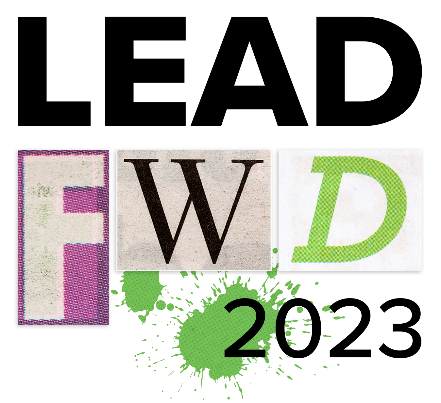 Scholarships Available: Only one NextGen Scholarship is available.  Two additional applicants will receive a John Collins Leadership Award.NextGen Scholarship Includes: Complimentary registration (and all benefits conveyed with conference registration) to participate in ICBA’s leadership conference, the ICBA LEAD FWD Summit, Sept. 18-19, 2023 in Kansas City, Missouri.  Plus, up to $1,350 in travel costs.John Collins Leadership Award Includes: 50% discount on registration (and all benefits conveyed with conference registration) to participate in ICBA’s leadership conference, the ICBA LEAD FWD Summit, Sept. 18-19, 2023 in Kansas City, Missouri.  Plus $1,000 paid to the sponsoring bank to help cover costs.Requirements to Qualify for Scholarship and to receive fundsSubmit application by August 8, 2023Scholarship recipients must be a community banker employed at a community bank that is a member of both CBW and ICBA at the time the LEAD FWD Summit takes placeRecipient must complete a post-event survey before receiving fundsNext Gen Scholarship winner must submit receipts for travel (airfare, hotel, etc.) to qualify for reimbursement.Application Due August 8, 2023NextGen Scholarship 2023 ApplicationBank Name:Applicant Name:Applicant Title:How long has applicant been a community banker?Question 1Tell us about the person being nominated/applying for the scholarship:Question 2Is your community bank a member of both Community Bankers of Washington and the Independent Community Bankers of America (ICBA)?Question 3In your own words, please tell us about yourself (e.g. career path, goals, awards, hobbies, volunteer activities, etc.). Use this as an opportunity to provide insight on what makes you a great candidate for this scholarship.Question 4In your own words, please tell us why this scholarship will make you a better community banker. How will you use the knowledge and experience gained to improve your community bank and reach your own professional goals?Question 5Please tell us what you see as the biggest challenge facing community banking today and why?Question 6Please tell us what you see as the greatest opportunity you see in community banking today and why?Question 7We’re interested in learning what your leadership and/or colleagues can share about your experience in community banking and/or leadership. Please submit a letter of recommendation from an executive or officer at the bank that speaks to your character and supports your request for a scholarship?Please email your letter of recommendation to:Kathy Swenson – kathy@communitybankers-wa.org